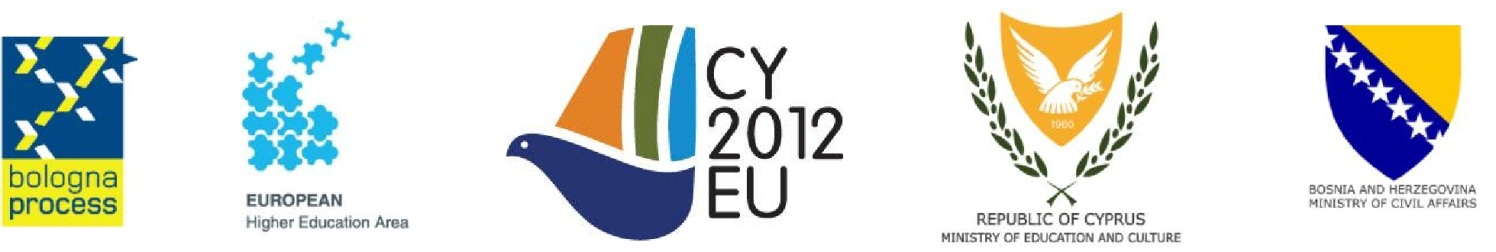 Doc. Code: BGUG_CY_BA_33_7bCountries for the Nomination of EQAR Register Committee ObserversThe following five countries responded to the call for observers to the EQAR Register Committee:AustriaBelgium/Flemish CommunityFranceGermanyTurkey